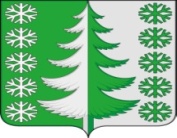 Ханты-Мансийский автономный округ – ЮграХанты-Мансийский муниципальный районмуниципальное образованиесельское поселение ВыкатнойАДМИНИСТРАЦИЯ СЕЛЬСКОГО ПОСЕЛЕНИЯПОСТАНОВЛЕНИЕот 30.10.2023                                                                                                № 59/ап. Выкатной					О назначении и проведении публичных слушаний по проектам постановлений администрации сельского поселения Выкатной «Об утверждении Программ профилактики рисков причинения вреда (ущерба) охраняемым законом ценностям в области муниципального контроля»В целях обеспечения участия населения сельского поселения Выкатной в осуществлении местного самоуправления, в соответствии со статьей 28 Федерального закона от 06.10.2003 № 131-ФЗ «Об общих принципах организации местного самоуправления в Российской Федерации», решением Совета депутатов сельского поселения Выкатной от 23.09.2021 № 100 «Об утверждении Порядка организации и проведения публичных слушаний, общественных обсуждений в сельском поселении Выкатной», Уставом сельского поселения Выкатной:1. Назначить по инициативе главы сельского поселения Выкатной публичные слушания по проектам постановлений администрации сельского поселения Выкатной на 13 ноября 2023 года:1.1. «Об утверждении Программы профилактики рисков причинения вреда (ущерба) охраняемым законом ценностям в сфере муниципального контроля на автомобильном транспорте, городском наземном электрическом транспорте и в дорожном хозяйстве в границах сельского поселения Выкатной на 2024 год»;1.2. «Об утверждении Программы профилактики рисков причинения вреда (ущерба) охраняемым законом ценностям в области муниципального контроля в сфере благоустройства на территории сельского поселения Выкатной на 2024 год»;1.3. «Об утверждении Программы профилактики рисков причинения вреда (ущерба) охраняемым законом ценностям в области муниципального жилищного контроля на территории сельского поселения Выкатной на 2024 год»;1.4. «Об утверждении Программы профилактики рисков причинения вреда (ущерба) охраняемым законом ценностям при осуществлении муниципального земельного контроля в границах сельского поселения Выкатной на 2024 год».Место проведения публичных слушаний – здание сельского дома культуры по адресу: п. Выкатной, ул. Школьная, д. 22 корп. 2, время начала публичных слушаний в 17 часов 00 минут по местному времени.2. Создать организационный комитет по проведению публичных слушаний согласно приложению к постановлению.3. Определить, что предложения по обсуждаемому вопросу принимаются от граждан по рабочим дням с 9:00 до 17:00 часов (с 12:30 до 14:00 часов перерыв) с 30.10.2023 по 09.11.2023 (09.11.2023 предложения принимаются до 11:00 часов). Предложения принимаются в администрации сельского поселения по адресу: п. Выкатной, ул. Школьная, д. 22 корп. 2.Предложения и замечания по вопросу публичных слушаний принимаются в письменной форме или в форме электронного документа на адрес электронной почты vkt@hmrn.ru с указанием фамилии, имени, отчества (последнее – при наличии), даты рождения, адреса места жительства и контактного номера телефона.В том случае, если инициатором предложения выступает коллектив граждан по месту работы, то предложения оформляются в виде протокола соответствующего собрания с указанием времени, даты, места проведения собрания, подписанного председательствующим и секретарем собрания.4. Настоящее постановление опубликовать (обнародовать) в установленном порядке.Заместитель главы сельскогопоселения Выкатной                                                                       И.Н. ВыстребоваПриложениек постановлению администрациисельского поселения Выкатнойот 30.10.2023 № 59/аСОСТАВорганизационного комитета по проведению публичных слушаний1. Савельев В.А.          – главный специалист АСП Выкатной.2. Устюжанин Е.М.         – депутат Совета депутатов сельского                                         поселения Выкатной.